Deck The HallsTraditional (Music - 16th century Welsh carol, Lyrics - Thomas Oliphant 1862)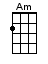 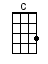 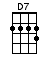 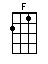 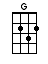 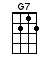 INTRO:  / 1 2 / 1 2 / [C] / [C] /[C] Deck the halls with boughs of holly[G7] Fa la la la [C] laa, la [G7] la la [C] laa[C] Tis the season to be jolly[G7] Fa la la la [C] laa, la [G7] la la [C] laa[G7] Don we now our [C] gay apparel[C] Fa la laa [Am] la la laa [D7] la la [G] laa[C] Troll the ancient Yuletide carol[F] Fa la la la [C] laa, la [G7] la la [C] laa [C][C] See the blazing Yule before us[G7] Fa la la la [C] laa la [G7] la la [C] laa[C] Strike the uke and join the chorus[G7] Fa la la la [C] laa, la [G7] la la [C] laa[G7] Follow me in [C] merry measure[C] Fa la laa [Am] la la laa [D7] la la [G] laa[C] While I tell of Yuletide treasure[F] Fa la la la [C] laa, la [G7] la la [C] laa [C][C] Fast away the old year passes[G7] Fa la la la [C] laa, la [G7] la la [C] laa[C] Hail the new, ye lads and lasses[G7] Fa la la la [C] laa, la [G7] la la [C] laa[G7] Sing we joyous [C] all together[C] Fa la laa [Am] la la laa [D7] la la [G] laa[C] Heedless of the wind and weather[F] Fa la la la [C] laa, la [G7] la la [C] laa[F] Fa la la la [C] laa, la [G7] la [G7] la [C] laawww.bytownukulele.ca